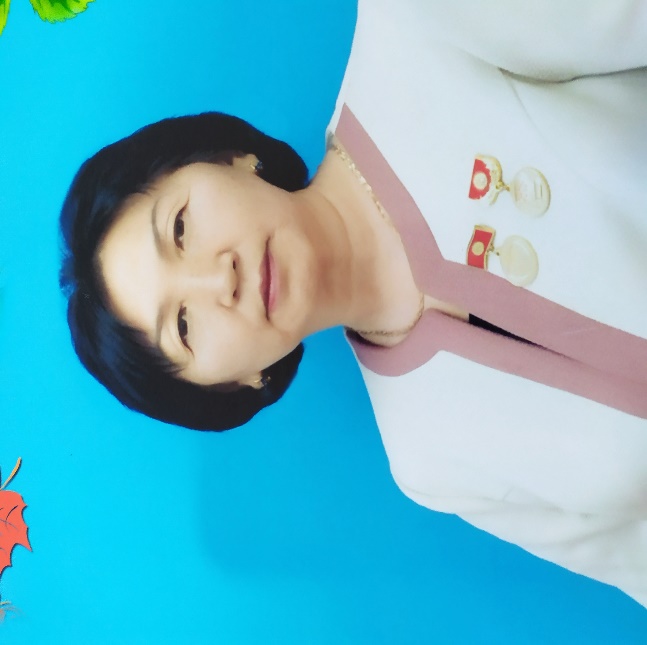                                                                 РЕЗЮМЕ                                                                                                                                                                                                                                             Аты-жөнү: Асанкадырова Гүлүмкан Асанкадыровна                                                                                                                Туулган жылы: айы: 3- март  1957- жылы                                                                                                                              Билими: Жогорку                                                                                                                                                                                Качан, кайсы окуу жайын бүтүргөн: В,В.Маяковский атындагы кыргыз-кыз келиндер педагогикалык институту, музпеддошфак, 1979-жылы                                                                                                                                УИТМЛде кайсы жылдан баштап иштейт: Профессор А.Молдокулов атындагы УИТМЛде, 1996- жылдан батап, азыркы мезгилге чейин иштеп жатам                                                                                                                   Предметтик кесиби: Башталгыч класстар мугалими                                                                                            УИТМЛиндеги коомдук иши: Насааатчы мугалим, кураторлор кеңешинин мүчөсү                                              Пед. стажы жана квалификациялык категорясы: 40 жыл, жогорку каатегория                                                                 Жеке темасы: “Адабий окуу предметинде мультимедиялык каражаттарды колдонуу менен окуучулардын сабакка болгон кызыгууларын арттыруу”                                                                                        Логотиби:                                                                                                                                                                           Девизи: “Билимдүүгө дүйнө жарык”                                                                                                                                            Видео сабактары:                                                                                                                                                                                Кыргыз тили 3-класс темасы6 Кайталоо видео (М4) 386136 КБ                                                                                  Кыргыз тили 3-класс темасы: Сүйлөм видео (М40 336623 КБ                                                                                           Кыргыз тили 3-класс: Сүйлөмдүн түрлөрү видео (М4 )337565 КБ                                                                                     Кыргыз или 3-класс темасы: Жай сүйлөм видео (М4) 409797 КБ                                                                        Кыргыз тили 3-класс: Суроолуу сүйлөм видео  (М4) 302097 КБ                                                                                   Кыргыз тили : 3-класс темасы: Илептүү сүйлөм 9М4) 314250 КБ                                                                      Квалификациясын жогорлатуу : Сертификаттары                                                                                             1987-жылы Тогуз-Торо Райондук билим өркүндөттүү борбору “Башталгыч класстарда окуутуунун прграммасы” курсу.                                                                                                                                 1993-жылы КАО Педагогикалык билимин жогорлатуу “Башталгыч класстарда математиканы окутуунун методикасы” курсу.                                                                                                                                    1999-жылы КАО Педагогикалык билимин жогорлатуу”Башталгыч мектептерде билим берүүнүн теориясы жана методикасы” курсу.                                                                                                                        2000- жылы КАО “Мугалимдердин билимин өркүндөтүү “ курсу                                                                                          2003-жылы Улуттук компьютердик гимназияда “Компьютердик курсу”                                                                                             2004 – жылы USAID Сынчыл ойлом Долбоору КББМ “Жазуу жана окуу аркылуу сынчыл ойломду өстүрүү” курсу                                                                                                                                                                       2005-жылы ББМ  “Глобалдык билим берүү” курсу                                                                                               2006-жылы КАО Педагогикалык билимин жогорлатуу “Башталгыч мектептерде билим берүүнүн теориясы жана методикасы” курсу                                                                                                                      2006-жылы КАО Педагогикалык билимин жогорлатуу “Башталгыч билим берүүнүн теориясы жана методикасы”  курсу                                                                                                                                             2009-жылы КАО  Педагогикалык билимин  жогорлатуу  “Башталгыч билим берүүнүн теориясы жана методикасы”курсу                                                                                                                                     2012-жылы КАО  Педагогикалык билимин жогорлатуу  “Окутуунун активдүү методдору жана баалоо” курсу                                                                                                                                                           2014-жылы КРнын ББМ “Башталгыч класстар үчүн стандарттар” модулдук окуу” курсу                                                            2015-жылы И.Арабаев университетинде  М.Р.Рахимова атындагы квалификацияны жогорлатуу жана кайра даярдоо институту”Педагогдун адистик чеберчилигин өстүрүүчү инновациялык билим берүү технологиялары” курсу                                                                                                                     2016-жылы И.Арабаев университетинде Педагогикалык кадрлардын квалификациясын жогорлатуу борборунда “Класс жетекчилердин усулдук бирикмесинде” курсу                                     2017-жылы КАО “Башталгыч класстар үчүн стандарттар” курсу                                                                                                     2018-жылы КРнын КББМ  “Оценивание  в начальной школе”  курсу                                                 2019-жылы USAID Америка Элчилиги уюштурган КРнын ББМ нин “Келгиле, Окуйбуз”Долбоорунун алкагындагы” курс   2017-2019-окуу жылы                                                     Сыйлыктары:                                                                                                                                                                          1987-жылы Тогуз –Торо РайОНОнун “ Ардак Грамотасы”                                                                                    1997-жылы УКГнын “Ардак Грамотасы”                                                                                                                   1999-жылы  “Билим берүүнүн мыктысы” төш белгиси                                                                                              2006-жылы   УКГнын “90жылдык юбилейинде “Ардак Грамотасы”                                                               2007-жылы УКГнын “Мыкты куратор Грамотасы “                                                                                           2011-жылы УКГнын Диплому “Эң жакшы сабактын иштелмеси”                                                        2012-жылы УКГнын Диплому “Эң мыкты сабактын иштелмеси”                                                             2012-жылы Свердлов  райакимиатынын “Ардак Грамотасы”                                                                  2012-жылы КР нын “Аксакалдар жана айымдар”коомдук бирикмесинин “Ардактуу айым” Ордени                                                                                                                                                                                   2012-жылы КРнын Прездентине караштуу Тил комиссиясынын “Ардак Грамотасы”                           2013-жылы КРнын Прездентине караштуу Тил комиссиясынын “Төш белгиси”                                   2013-жылы Кыргыз билим берүү жана илим минстрлигинин “Диплому”                                          2013-жылы УКГнын “Насаатчы мугалим”Диплому                                                                                     2014-жылы “Ала-Тоо айымдары” коомдук уюмунун “Төш белгиси”                                                                            2016-жылы КРнын Билим берүү жана илим министрлигинин “Кут Билим” газетасынын   “УКГнын 90 жылдык юбилейине карата “Ардак Грамотасы”                                                                                   2016-жылы “Байчечекей” балдар журналынын  “Диплому”                                                                         2016-жылы КР.нын Өкмөтүнүн Аппаратынын “Ардак Грамотасы”                                                            2018-жылы Профессор А.Молдокулов атындагы УКГнын “Ардактуу ардагери” Төш белгиси                2020-жылы Профессор А.Молдокулов атындагы УИТМЛинин  “Ардак Грамотасы”                                Ыраазычылык каттар: Бир нече “Ыаазычылык каттардын ээси”                                                                 Басма сөз беттерине жарыяланган макалалары, сабактары:                                                                    1996-жылы “Адептүү бала ыймандуу ачык тарбиялык сабактын иштелмеси. Кут билим газетасы        1996-жылы ”Гимназияма 70 жыл” класстык сабактын иштелмеси, Кут билим сабак газетасы                                                                                                                                                                                  2002-жылы  доклад “Математика сабагында оозеки көнүгүүлөрдү иштетүү аркылуу окуучулардын билимге болгон кызыгууларын арттыруу”  Кут билим   сабак газетасы                               2003-жылы “Билим жолуна чыйыр салган Алиппебиз кошуңуз” Ку билим сабак газетасы                   2005-жылы “Кырк амалдын бири” жомок адабий окуу сабагынын иштелмеси. Кут билим сабак газетасы.                                                                                                                                                                    2006-жылы “Мектебиме 80 жыл тарбиялык сабактын иштелмеси. Кут билим сабак газетасы                                                                                                                                                                         2012-жылы “Мектепке чейинки жана башталгыч билим берүүнүн актуалдуу маселелери”                     И.Арабаев  атындагы университетинде конференциядагы окулган доклад .                                            И.Арабаев атындагы КМУ “Жарчысы” журналыына                                                                                   2013-жылы “Кыргыз тилим кылымдарды карыткан, эч ким аны өчүрө албайт тарыхтан” ачык тарбиялык саат. Кыргыз тили жана адабияты: Окутуунун инновациялык технологиялары, илимий-методикалык журналы. № 2, 2013-жыл, Кут билим сабак газетасы.                                                2014-жылы “Математика сабагында колдонулуучу кызыктуу оюндар” УКГ Жарчысы”журналынын бет ачарында окулган доклад .                                                                               2014-жылы “ Билимтай башталгыч класстар үчүн кошумча  окуу дептери.                                              2014-жылы “Турмуш тиричилик коопсуздук эрежеси” кошумча окуу дептери                                       2015-жылы “Башталгыч мектептеги окуу прцессин баалоонун өзгөчөлүктөрү”, “УКГнын Жарчысы” журналы                                                                                                                                                            2015-жылы “Дүйнөдө баарынан зне ыйык” ачык сабактын иштелмеси. Кут билим сабак газетасы, КР нын Прездентине караштуу “Мамлекеттик тил комиссиясында” чыккан конкурсттук сабактардын топтомдору.  “УКГнын Жарчысы” журналы.                                                                           2015-жыл “Алиппем билим-ачкычым” ачык сабактын иштелмеси. Кут билим сабак газетасы.                    2015-жылы “Эки бир тууган” жомогу адабий окуу предметинен, ачык сабактын иштелмеси. “УКГнын Жарчысы” журналы                                                                                                                              2015-жылы “Ат жабдыктары” мекен таануу предметинен ачык сабактын иштелмеси. “УКГнын Жарчысы “ журналы.                                                                                                                                               2016-жылы “Эненин ак сүтүн актоо2 тарбиялык класстык сааты. “УКГнын Жарчысы” журналы        2016-жылы “Күн менен булуттун кармашы” адабий окуу предметинен ачык сабактын иштелмеси. “УКГнын Жарчысы” журналы.                                                                                                    2016-жылы КР. ББМ  жана УКГ да уюштурулган КБАнын академиги С.Байгазиевдин 70 жылдык маарекесине карата өткөрүлгөн “Адабият жана этнопедагогика-муундарды социалдаштыруунун кубаттуу куралы” аттуу конференцияда окулган  “Гумандуу педагогикага серп салган илимпоз” доклад.                                                                                                                          2017-жылы “Китеп менин тунук таза булагым, Китеп менин өчпөс жарык чырагым” УКГда балдар жазуучулары менен жолугушуу                                                                                                                      2017-жылы “Жусуп Баласагын – түрк дүйнөсүнүн көрүнүктүү ойчул-философу. “УКГнын Жарчысы” журналы.                                                                                                                                                             2017-жылы “Адептик – ыймандык жана патриоттук улуу өрнөктөр” УКГнын Жарчысы “журналы    2019-жылы   “Таалим сабагы” Кут билим газетасы                                                                                Тилди билүүсү: кыргыз , орус тилинде                                                                                                    Өзгөчөлөнгөн жактары: Балдарды терең сүйүү,уюштургуч, чыдамкай, акыйкатчыл,топто ынтымактуу иштөө ж.б....                                                                                                                                             Хоббиси: Китеп окуу, кыргыз улуттук буюмдарын жасоо                                                                            Үй бүлөсү: Бир кыз, бир уулу бар                                                                                                                                                                     Үй дареги:  Бишкек шаары, Үсөнбаев көчөсү  үй  № 24, батири 48, телефон № 0773260882     